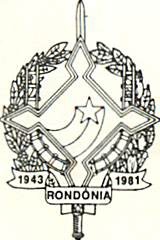 	DECRETO Nº 2616 DE 03 DE ABRIL DE 1985.ABRE CRÉDITO SUPLEMENTAR NO ORÇAMENTO VIGENTE.O GOVERNADOR DO ESTADO DE RONDÔNIA, no uso de suas atribuições legais e com fundamento no item I do Art. 4º da Lei nº 38 de 11.12.84.DECRETA:Art. 1º - Fica aberto um crédito suplementar no valor de Cr$ 288.104.000 (Duzentos e Oitenta e Oito Milhões, Cento e Quatro Mil Cruzeiros) as seguintes unidades orçamentária: Secretaria de Estado da Fazenda, Secretaria de Estado do Trabalho e Promoção Social, Secretaria de estado da Agricultura, Secretaria de Estado de Obras e Serviços Públicos, observando-se as classificações institucionais, econômicas e funcional-programatica a seguinte discriminação:Art. 2º - O valor do presente crédito será coberto com recursos que trata o inciso III do § 1º, Art. 43 da Lei Federal 4.320 de 17.03.1964.Art. 3º - Fica alterada a Programação das Quotas Trimestrais no Orçamento Vigente das unidades orçamentárias, estabelecida pelo Decreto nº 2561 de 13.12.1984, conforme discriminação:Secretaria de Estado do Planejamento e Coordenação GeralI TRIMESTE                        18.178.529.671II TRIMESTRE                      19.739.262.947III TRIMESTRE                     24.571.885.949IV TRIMESTRE                      44.820.938.887TOTAL                            107.310.617.454Secretaria de Estado da FazendaI TRIMESTE                        1.151.562.000II TRIMESTRE                      2.073.464.000III TRIMESTRE                     2.458.706.000IV TRIMESTRE                      2.039.906.000TOTAL                             7.723.638.000Secretaria de Estado do Trabalho e Promoção SocialI TRIMESTE                        1.756.756.000II TRIMESTRE                      1.977.499.000III TRIMESTRE                     1.802.390.000IV TRIMESTRE                        495.455.000TOTAL                             6.032.100.000Secretaria de Estado da AgriculturaI TRIMESTE                        2.429.351.000II TRIMESTRE                      3.126.008.000III TRIMESTRE                     3.716.846.000IV TRIMESTRE                      2.002.095.000TOTAL                            11.274.300.000Secretaria de Estado de Obras e Serviços PúblicosI TRIMESTE                        5.468.312.485II TRIMESTRE                      1.983.680.515III TRIMESTRE                     1.571.850.000IV TRIMESTRE                        692.410.000TOTAL                             9.716.253.000Art. 4º - Este Decreto entrará em vigor na data de sua publicação.Jorge Teixeira de OliveiraGovernadorJosé Laerte de AraújoSecretário de Estado do PlanejamentoHamilton Almeida da SilvaSecretário de Estado da FazendaRaymunda Carneiro da CruzSecretária de Estado do Trabalho e Promoção SocialFlávio DoninSecretário de Estado da AgriculturaSilvio Bezerra da CostaSecretario de Estado de Obras e Serviços PúblicosSUPLEMENTASUPLEMENTA14.00-Secretaria de Estado da Fazenda14.01-Secretaria de Estado da Fazenda4120.00-Equipamento e Material Permanente88.104.000TOTAL88.104.000PROJETO/ATIVIDADECAPITALTOTAL14.01.03.08.030.2.077-Manutenção das Agencias de Rendas e posto fiscais.88.104.00088.104.000TOTAL88.104.00018.00-Secretaria de Estado do Trabalho e Promoção Social18.01- Secretaria de Estado do Trabalho e Promoção Social3120.00-Material de Consumo3.300.0003132.00-Outros Serviços e Encargos6.700.000TOTAL10.000.000PROJETO/ATIVIDADECORRENTETOTAL18.01.15.07.021.2.024-Atividades da Secretaria de estado do trabalho e Promoção Social10.000.00010.000.000TOTAL10.000.00019.00-Secretaria de Estado da Agricultura19.01- Secretaria de Estado da Agricultura3120.00-Material de Consumo10.000.0003132.00-Outros Serviços e Encargos15.000.000TOTAL25.000.000PROJETO/ATIVIDADECAPITALTOTAL19.01.04.15.080.1.011-Desenvolvimento da produção animal25.000.00025.000.000TOTAL25.000.0003132.00-Outros Serviços e Encargos35.000.0004120.00-Equipamentos e Material Permanente30.000.000TOTAL65.000.000PROJETO/ATIVIDADECORRENTECAPITALTOTAL19.01.04.07.021.2.026-Atividade da Secretaria de Estado da Agricultura.35.000.00030.000.00065.000.000TOTAL65.000.00020.00-Secretaria de estado de Obras e serviços Públicos20.01-Secretaria de estado de Obras e serviços Públicos4110.00-Obras e Instalações100.000.000TOTAL100.000.000PROJETO/ATIVIDADECAPITALTOTAL20.01.03.07.025.1.017-Construção e instalações de prédios públicos100.000.000100.000.000TOTAL100.000.000REDUÇÃOREDUÇÃO13.00-Secretaria de estado do Planejamento e Coordenação Geral13.01-Secretaria de estado do Planejamento e Coordenação Geral3132.00-Outros Serviços e Encargos288.104.000TOTAL288.104.000PROJETO/ATIVIDADECORRENTETOTAL13.01.03.09.020.2.007-Supervisão e coordenação do Planejamento Governamental288.104.000288.104.000TOTAL288.104.000